Guide to Issues ofService MagazinePrepared by Dana Chandler and Cheryl Ferguson, 2011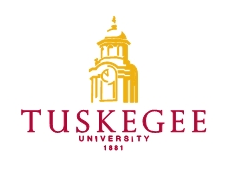 Tuskegee University ArchivesTuskegee University Archives©2011, Tuskegee University.  All rights reserved.TABLE OF CONTENTSCollection SummaryAdministrative InformationIndex TermsBiographyScope and ContentArrangementRestrictionsInventoryCollection SummaryCreator:	Tuskegee University ArchivesTitle:	Guide to Issues of Service MagazineDates:	1936-54Quantity:	.333 cubic feetIdentification:Abstract:	Service Magazine was a national journal dedicated to the men and women who spend their lives administering to the physical comfort of those whose pursuits of business or pleasure require the use of facilities maintained for the commercial lodging, transportation and feeding of guests.Contact Information:	Tuskegee University ArchivesPhone: (334) 725-2383Fax: Email: archives@mytu.tuskegee.edu					URL: www.tuskegee.eduAdministrative InformationPreferred CitationGuide to Issues of Service MagazineAcquisition InformationNo information availableProcessing InformationN/AIndex TermsThe papers are indexed under the following headings in the Tuskegee University Library’s online catalog.  Researchers seeking materials about related subjects, persons, organizations or places should search the catalog using these headings.Subjects:		Publishers and publishing -- United States -- 20th centuryTextbooks -- Publication and distribution -- United States -- 20th centuryCorrespondence -- 20th centuryRecords -- 20th centuryPeriodicals – 20th centuryHistoryService Magazine, started in August of 1936 by President Frederick Patterson of Tuskegee Institute, was a national journal dedicated to the men and women who spend their lives administering to the physical comfort of those whose pursuits of business or pleasure require the use of facilities maintained for the commercial lodging, transportation and feeding of guests.  The magazine was initially published as an official organ of the dietetics department at Tuskegee.  Scope and Contents	N/AArrangementThe papers are arranged into one series.RestrictionsRestrictions on AccessThere are no restrictions on access to these papers.Restrictions on UseResearchers are responsible for addressing copyright issues on materials not in the public domain.InventoryBox	Folder1	1	Service Magazine vol. 1, no. 1, August 19361	2	Service Magazine vol. 3, n o. 9, April 19391	3	Service Magazine vol. 4, no. 1, August 19391	4	Service Magazine vol. 4, no. 3, October 19391	5	Service Magazine vol. 4, no. 4, November 19391	6	Service Magazine vol. X, no. 2, August 19451	7	Service Magazine vol. 18, no. 10, May 19541	8	Service Magazine vol. 18, no. 11, June 1954